25.05.23 В рамках реализации плана мероприятий по профилактике знаний ПДД, классные руководители  провели  беседу «Минута безопасности» с учащимися 1- 4-х классов по знаниям правил дорожного движения.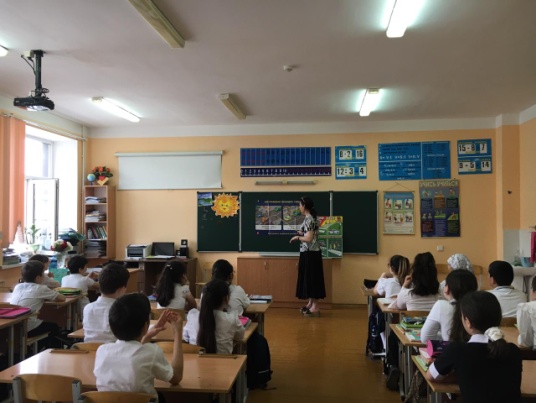 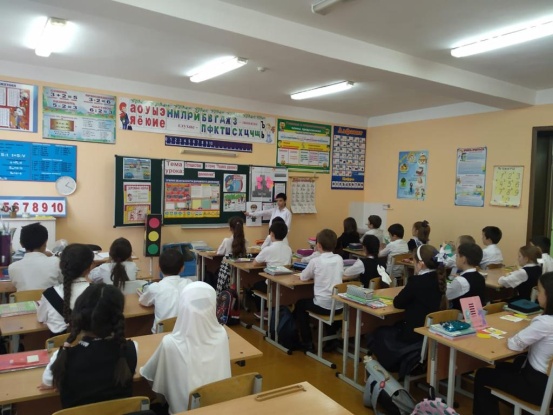 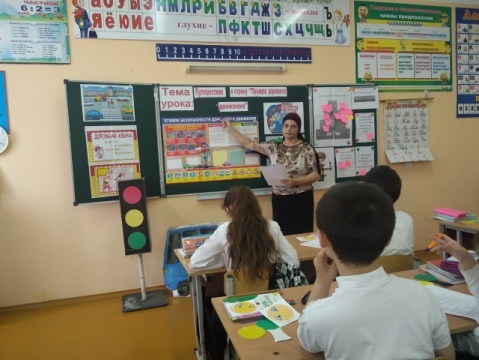 